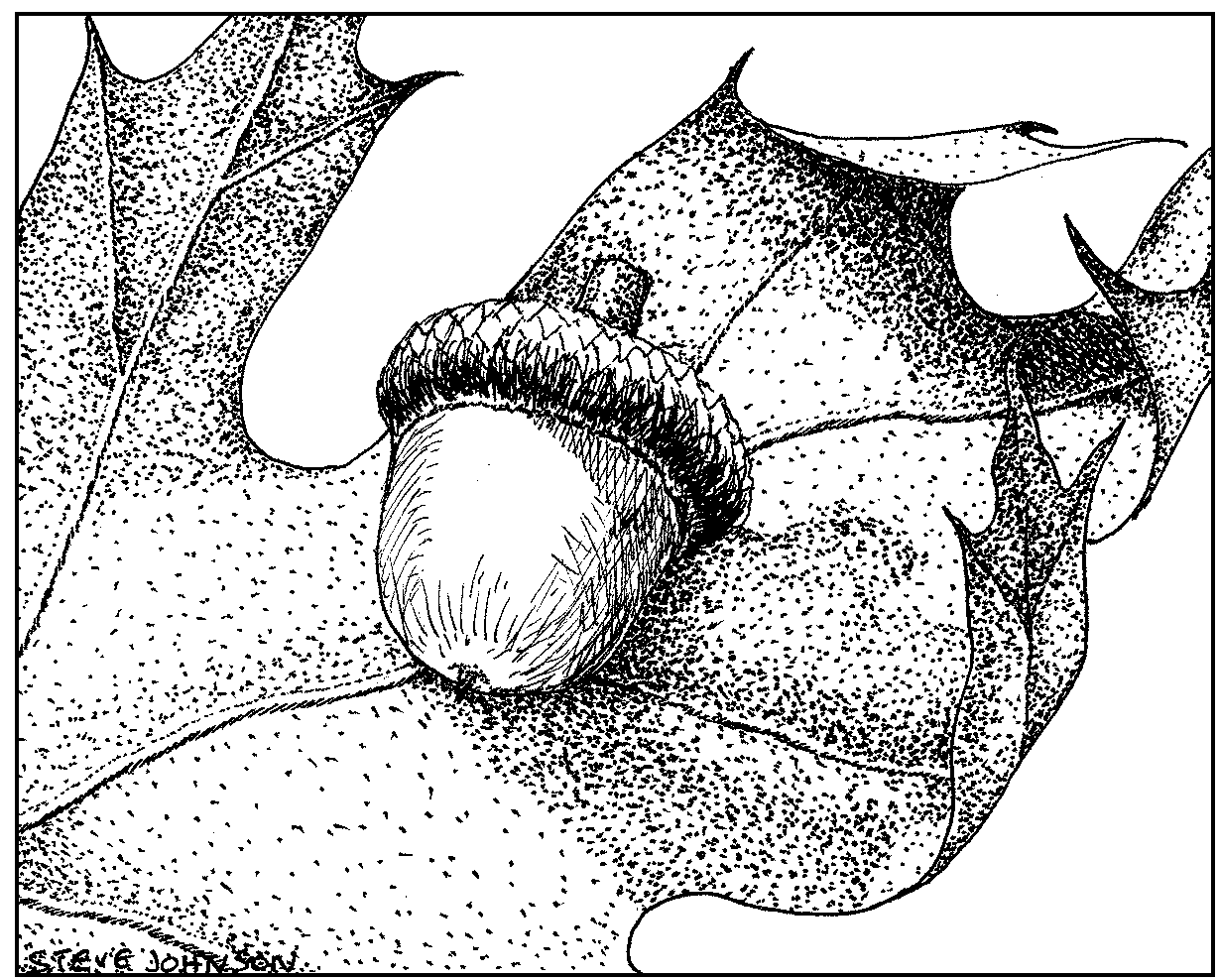 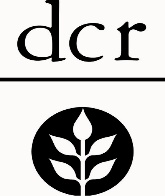 OWNER, PROPERTY, and PREPARER INFORMATIONProperty Owner(s)  Mailing Address    	Phone   Email Address     Property Location Town(s) 	Road(s)  
Plan Preparer    	Mass Forester License #  	Mailing Address	Phone	RECORDSExcluded Area Description(s) (if additional space is needed, continue on separate paper)HISTORY   Year acquired 	 Year Management began Are boundaries marked:   Yes      blazed/painted/flagged/signs posted (circle all that apply)     No       Partially        What treatments have been prescribed, but not carried out (last 10 years if plan is a recert.)?          stand no.   	treatment   	reason  (If additional space is needed, continue on separate page)Previous Management Practices (last 10 years)Remarks: (if additional space is needed, continue on separate page)Page      of CHECK-OFFSCHECK-OFFSCHECK-OFFSCHECK-OFFSCHECK-OFFSCHECK-OFFSAdministrative BoxAdministrative BoxAdministrative BoxAdministrative BoxCH61CH61ACH61BSTEWARDSHIPSTEWARDSHIPCost ShareCase No.   Orig. Case No.cert         cert         cert         cert         new             new             EEA           Owner ID Add. Case No.recert     recert     recert      recert      renew           renew           Other            Date Rec’d     amend   amend   amend    amend    Climate       Climate       Birds         Plan Period       Conservation Rest.              Conservation Rest.              Conservation Rest.              Rare Spp. Hab.Plan Change              toPlan Change              toPlan Change              toPlan Change              toCR HolderAssessor’s Map No.Lot/Parcel No.DeedBookDeedPageTotalAcresCh61/61A61BExcludedAcresCh61/61A61BCertifiedAcresStewshpExcludedAcresStewshpAcresTOTALSStand #Cutting Plan #TreatmentYieldAcresDate